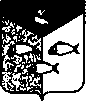 Администрация   Пеновского муниципального округа   Тверской областиПОСТАНОВЛЕНИЕ06.05.2022 г.                                              п.г.т. Пено                                                     №  225О прекращении отопительного сезона 2021-2022 гг.	Руководствуясь Федеральным законом от 06.10.2003 № 131-ФЗ «Об общих принципах организации местного самоуправления в Российской Федерации», постановлением Правительства Российской Федерации от 06.05.2011 № 354 «О предоставлении коммунальных услуг собственникам и пользователям помещений в многоквартирных домах и жилых домов» ПОСТАНОВЛЯЮ:1. Определить окончание отопительного сезона на территории Пеновского муниципального округа с 00.00 часов 13 мая 2022 года.2. Разрешить по мере необходимости отопление детских образовательных учреждений в пределах, выделенных на эти цели лимитов денежных средств.3. Данное постановление подлежит официальному опубликованию в районной газете «Звезда» и на официальном сайте Администрации Пеновского муниципального округа в сети Интернет.Глава Пеновского муниципального округа                                    В.Ф. Морозов